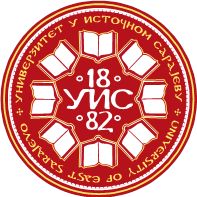 УНИВЕРЗИТЕТ У ИСТОЧНОМ САРАЈЕВУПравни факултетУНИВЕРЗИТЕТ У ИСТОЧНОМ САРАЈЕВУПравни факултетУНИВЕРЗИТЕТ У ИСТОЧНОМ САРАЈЕВУПравни факултетУНИВЕРЗИТЕТ У ИСТОЧНОМ САРАЈЕВУПравни факултетУНИВЕРЗИТЕТ У ИСТОЧНОМ САРАЈЕВУПравни факултетУНИВЕРЗИТЕТ У ИСТОЧНОМ САРАЈЕВУПравни факултетУНИВЕРЗИТЕТ У ИСТОЧНОМ САРАЈЕВУПравни факултетУНИВЕРЗИТЕТ У ИСТОЧНОМ САРАЈЕВУПравни факултетУНИВЕРЗИТЕТ У ИСТОЧНОМ САРАЈЕВУПравни факултетУНИВЕРЗИТЕТ У ИСТОЧНОМ САРАЈЕВУПравни факултетУНИВЕРЗИТЕТ У ИСТОЧНОМ САРАЈЕВУПравни факултет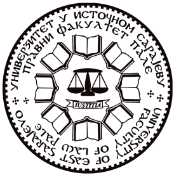 Студијски програм: ПравоСтудијски програм: ПравоСтудијски програм: ПравоСтудијски програм: ПравоСтудијски програм: ПравоСтудијски програм: ПравоСтудијски програм: ПравоСтудијски програм: ПравоСтудијски програм: ПравоСтудијски програм: ПравоСтудијски програм: ПравоII циклус студијаII циклус студијаII циклус студијаII циклус студијаII циклус студијаII циклус студијаI година студијаI година студијаI година студијаI година студијаI година студијаПун назив предметаПун назив предметаПун назив предметаМЕТОДЕ ИЗРАДЕ  АКАДЕМСКИХ И НАУЧНИХ РАДОВАМЕТОДЕ ИЗРАДЕ  АКАДЕМСКИХ И НАУЧНИХ РАДОВАМЕТОДЕ ИЗРАДЕ  АКАДЕМСКИХ И НАУЧНИХ РАДОВАМЕТОДЕ ИЗРАДЕ  АКАДЕМСКИХ И НАУЧНИХ РАДОВАМЕТОДЕ ИЗРАДЕ  АКАДЕМСКИХ И НАУЧНИХ РАДОВАМЕТОДЕ ИЗРАДЕ  АКАДЕМСКИХ И НАУЧНИХ РАДОВАМЕТОДЕ ИЗРАДЕ  АКАДЕМСКИХ И НАУЧНИХ РАДОВАМЕТОДЕ ИЗРАДЕ  АКАДЕМСКИХ И НАУЧНИХ РАДОВАМЕТОДЕ ИЗРАДЕ  АКАДЕМСКИХ И НАУЧНИХ РАДОВАМЕТОДЕ ИЗРАДЕ  АКАДЕМСКИХ И НАУЧНИХ РАДОВАМЕТОДЕ ИЗРАДЕ  АКАДЕМСКИХ И НАУЧНИХ РАДОВАМЕТОДЕ ИЗРАДЕ  АКАДЕМСКИХ И НАУЧНИХ РАДОВАМЕТОДЕ ИЗРАДЕ  АКАДЕМСКИХ И НАУЧНИХ РАДОВАМЕТОДЕ ИЗРАДЕ  АКАДЕМСКИХ И НАУЧНИХ РАДОВАКатедра	Катедра	Катедра	Катедра за теорију права и јавно правоКатедра за теорију права и јавно правоКатедра за теорију права и јавно правоКатедра за теорију права и јавно правоКатедра за теорију права и јавно правоКатедра за теорију права и јавно правоКатедра за теорију права и јавно правоКатедра за теорију права и јавно правоКатедра за теорију права и јавно правоКатедра за теорију права и јавно правоКатедра за теорију права и јавно правоКатедра за теорију права и јавно правоКатедра за теорију права и јавно правоКатедра за теорију права и јавно правоШифра предметаШифра предметаШифра предметаШифра предметаШифра предметаШифра предметаСтатус предметаСтатус предметаСтатус предметаСтатус предметаСтатус предметаСеместарСеместарСеместарECTSECTSECTSШифра предметаШифра предметаШифра предметаШифра предметаШифра предметаШифра предметаСтатус предметаСтатус предметаСтатус предметаСтатус предметаСтатус предметаСеместарСеместарСеместарECTSECTSECTSПФ-........ПФ-........ПФ-........ПФ-........ПФ-........ПФ-........Обавезан Обавезан Обавезан Обавезан Обавезан I (IX)I (IX)I (IX)10 ECTS10 ECTS10 ECTSНаставник/ -циНаставник/ -циПроф. др Радомир В. ЛукићПроф. др Радомир В. ЛукићПроф. др Радомир В. ЛукићПроф. др Радомир В. ЛукићПроф. др Радомир В. ЛукићПроф. др Радомир В. ЛукићПроф. др Радомир В. ЛукићПроф. др Радомир В. ЛукићПроф. др Радомир В. ЛукићПроф. др Радомир В. ЛукићПроф. др Радомир В. ЛукићПроф. др Радомир В. ЛукићПроф. др Радомир В. ЛукићПроф. др Радомир В. ЛукићПроф. др Радомир В. ЛукићСарадник/ - циСарадник/ - циФонд часова/ наставно оптерећење (седмично)Фонд часова/ наставно оптерећење (седмично)Фонд часова/ наставно оптерећење (седмично)Фонд часова/ наставно оптерећење (седмично)Фонд часова/ наставно оптерећење (седмично)Фонд часова/ наставно оптерећење (седмично)Фонд часова/ наставно оптерећење (седмично)Индивидуално оптерећење студента (у сатима семестрално)Индивидуално оптерећење студента (у сатима семестрално)Индивидуално оптерећење студента (у сатима семестрално)Индивидуално оптерећење студента (у сатима семестрално)Индивидуално оптерећење студента (у сатима семестрално)Индивидуално оптерећење студента (у сатима семестрално)Индивидуално оптерећење студента (у сатима семестрално)Индивидуално оптерећење студента (у сатима семестрално)Коефицијент студентског оптерећења SoКоефицијент студентског оптерећења SoПАВАВАВАВЛВЛВПППАВАВЛВЛВЛВSoSo30000002*15* So2*15* So2*15* So0*15* So0*15* So0*15* So0*15* So0*15* So1,51,5укупно наставно оптерећење (у сатима, семестрално) 2*15 + 0*15 + 0*15  = 30укупно наставно оптерећење (у сатима, семестрално) 2*15 + 0*15 + 0*15  = 30укупно наставно оптерећење (у сатима, семестрално) 2*15 + 0*15 + 0*15  = 30укупно наставно оптерећење (у сатима, семестрално) 2*15 + 0*15 + 0*15  = 30укупно наставно оптерећење (у сатима, семестрално) 2*15 + 0*15 + 0*15  = 30укупно наставно оптерећење (у сатима, семестрално) 2*15 + 0*15 + 0*15  = 30укупно наставно оптерећење (у сатима, семестрално) 2*15 + 0*15 + 0*15  = 30укупно наставно оптерећење (у сатима, семестрално) 2*15 + 0*15 + 0*15  = 30укупно студентско оптерећење (у сатима, семестрално) 2*15* So + 0*15* So + 0*15* So = 45укупно студентско оптерећење (у сатима, семестрално) 2*15* So + 0*15* So + 0*15* So = 45укупно студентско оптерећење (у сатима, семестрално) 2*15* So + 0*15* So + 0*15* So = 45укупно студентско оптерећење (у сатима, семестрално) 2*15* So + 0*15* So + 0*15* So = 45укупно студентско оптерећење (у сатима, семестрално) 2*15* So + 0*15* So + 0*15* So = 45укупно студентско оптерећење (у сатима, семестрално) 2*15* So + 0*15* So + 0*15* So = 45укупно студентско оптерећење (у сатима, семестрално) 2*15* So + 0*15* So + 0*15* So = 45укупно студентско оптерећење (у сатима, семестрално) 2*15* So + 0*15* So + 0*15* So = 45укупно студентско оптерећење (у сатима, семестрално) 2*15* So + 0*15* So + 0*15* So = 45Укупно оптерећење предмета (наставно + студентско): Укупно оптерећење предмета (наставно + студентско): Укупно оптерећење предмета (наставно + студентско): Укупно оптерећење предмета (наставно + студентско): Укупно оптерећење предмета (наставно + студентско): Укупно оптерећење предмета (наставно + студентско): Укупно оптерећење предмета (наставно + студентско): Укупно оптерећење предмета (наставно + студентско): Укупно оптерећење предмета (наставно + студентско): Укупно оптерећење предмета (наставно + студентско): Укупно оптерећење предмета (наставно + студентско): Укупно оптерећење предмета (наставно + студентско): Укупно оптерећење предмета (наставно + студентско): Укупно оптерећење предмета (наставно + студентско): Укупно оптерећење предмета (наставно + студентско): Укупно оптерећење предмета (наставно + студентско): Укупно оптерећење предмета (наставно + студентско): Исходи учењаИсходи учењаСтицање способности самосталног и критичког одабира и читања литературе и друге документарне грађе за израду академског рада.Овладавње истраживачком техником (прикупљање и класификација грађе; израда забелешки-картица о прикупљеној грађи; постављање радних хипотеза и израда скице академског рада; структуисање тј. деобни делови академског рада; израда прве верзије рада; ревизија прве верзије и писање загвршне верзије рада; правила цитирања; научна апаратура академског рада; представљање и одбрана рада). Етика академска рада и писања. Плагијат.Стицање способности самосталног и критичког одабира и читања литературе и друге документарне грађе за израду академског рада.Овладавње истраживачком техником (прикупљање и класификација грађе; израда забелешки-картица о прикупљеној грађи; постављање радних хипотеза и израда скице академског рада; структуисање тј. деобни делови академског рада; израда прве верзије рада; ревизија прве верзије и писање загвршне верзије рада; правила цитирања; научна апаратура академског рада; представљање и одбрана рада). Етика академска рада и писања. Плагијат.Стицање способности самосталног и критичког одабира и читања литературе и друге документарне грађе за израду академског рада.Овладавње истраживачком техником (прикупљање и класификација грађе; израда забелешки-картица о прикупљеној грађи; постављање радних хипотеза и израда скице академског рада; структуисање тј. деобни делови академског рада; израда прве верзије рада; ревизија прве верзије и писање загвршне верзије рада; правила цитирања; научна апаратура академског рада; представљање и одбрана рада). Етика академска рада и писања. Плагијат.Стицање способности самосталног и критичког одабира и читања литературе и друге документарне грађе за израду академског рада.Овладавње истраживачком техником (прикупљање и класификација грађе; израда забелешки-картица о прикупљеној грађи; постављање радних хипотеза и израда скице академског рада; структуисање тј. деобни делови академског рада; израда прве верзије рада; ревизија прве верзије и писање загвршне верзије рада; правила цитирања; научна апаратура академског рада; представљање и одбрана рада). Етика академска рада и писања. Плагијат.Стицање способности самосталног и критичког одабира и читања литературе и друге документарне грађе за израду академског рада.Овладавње истраживачком техником (прикупљање и класификација грађе; израда забелешки-картица о прикупљеној грађи; постављање радних хипотеза и израда скице академског рада; структуисање тј. деобни делови академског рада; израда прве верзије рада; ревизија прве верзије и писање загвршне верзије рада; правила цитирања; научна апаратура академског рада; представљање и одбрана рада). Етика академска рада и писања. Плагијат.Стицање способности самосталног и критичког одабира и читања литературе и друге документарне грађе за израду академског рада.Овладавње истраживачком техником (прикупљање и класификација грађе; израда забелешки-картица о прикупљеној грађи; постављање радних хипотеза и израда скице академског рада; структуисање тј. деобни делови академског рада; израда прве верзије рада; ревизија прве верзије и писање загвршне верзије рада; правила цитирања; научна апаратура академског рада; представљање и одбрана рада). Етика академска рада и писања. Плагијат.Стицање способности самосталног и критичког одабира и читања литературе и друге документарне грађе за израду академског рада.Овладавње истраживачком техником (прикупљање и класификација грађе; израда забелешки-картица о прикупљеној грађи; постављање радних хипотеза и израда скице академског рада; структуисање тј. деобни делови академског рада; израда прве верзије рада; ревизија прве верзије и писање загвршне верзије рада; правила цитирања; научна апаратура академског рада; представљање и одбрана рада). Етика академска рада и писања. Плагијат.Стицање способности самосталног и критичког одабира и читања литературе и друге документарне грађе за израду академског рада.Овладавње истраживачком техником (прикупљање и класификација грађе; израда забелешки-картица о прикупљеној грађи; постављање радних хипотеза и израда скице академског рада; структуисање тј. деобни делови академског рада; израда прве верзије рада; ревизија прве верзије и писање загвршне верзије рада; правила цитирања; научна апаратура академског рада; представљање и одбрана рада). Етика академска рада и писања. Плагијат.Стицање способности самосталног и критичког одабира и читања литературе и друге документарне грађе за израду академског рада.Овладавње истраживачком техником (прикупљање и класификација грађе; израда забелешки-картица о прикупљеној грађи; постављање радних хипотеза и израда скице академског рада; структуисање тј. деобни делови академског рада; израда прве верзије рада; ревизија прве верзије и писање загвршне верзије рада; правила цитирања; научна апаратура академског рада; представљање и одбрана рада). Етика академска рада и писања. Плагијат.Стицање способности самосталног и критичког одабира и читања литературе и друге документарне грађе за израду академског рада.Овладавње истраживачком техником (прикупљање и класификација грађе; израда забелешки-картица о прикупљеној грађи; постављање радних хипотеза и израда скице академског рада; структуисање тј. деобни делови академског рада; израда прве верзије рада; ревизија прве верзије и писање загвршне верзије рада; правила цитирања; научна апаратура академског рада; представљање и одбрана рада). Етика академска рада и писања. Плагијат.Стицање способности самосталног и критичког одабира и читања литературе и друге документарне грађе за израду академског рада.Овладавње истраживачком техником (прикупљање и класификација грађе; израда забелешки-картица о прикупљеној грађи; постављање радних хипотеза и израда скице академског рада; структуисање тј. деобни делови академског рада; израда прве верзије рада; ревизија прве верзије и писање загвршне верзије рада; правила цитирања; научна апаратура академског рада; представљање и одбрана рада). Етика академска рада и писања. Плагијат.Стицање способности самосталног и критичког одабира и читања литературе и друге документарне грађе за израду академског рада.Овладавње истраживачком техником (прикупљање и класификација грађе; израда забелешки-картица о прикупљеној грађи; постављање радних хипотеза и израда скице академског рада; структуисање тј. деобни делови академског рада; израда прве верзије рада; ревизија прве верзије и писање загвршне верзије рада; правила цитирања; научна апаратура академског рада; представљање и одбрана рада). Етика академска рада и писања. Плагијат.Стицање способности самосталног и критичког одабира и читања литературе и друге документарне грађе за израду академског рада.Овладавње истраживачком техником (прикупљање и класификација грађе; израда забелешки-картица о прикупљеној грађи; постављање радних хипотеза и израда скице академског рада; структуисање тј. деобни делови академског рада; израда прве верзије рада; ревизија прве верзије и писање загвршне верзије рада; правила цитирања; научна апаратура академског рада; представљање и одбрана рада). Етика академска рада и писања. Плагијат.Стицање способности самосталног и критичког одабира и читања литературе и друге документарне грађе за израду академског рада.Овладавње истраживачком техником (прикупљање и класификација грађе; израда забелешки-картица о прикупљеној грађи; постављање радних хипотеза и израда скице академског рада; структуисање тј. деобни делови академског рада; израда прве верзије рада; ревизија прве верзије и писање загвршне верзије рада; правила цитирања; научна апаратура академског рада; представљање и одбрана рада). Етика академска рада и писања. Плагијат.Стицање способности самосталног и критичког одабира и читања литературе и друге документарне грађе за израду академског рада.Овладавње истраживачком техником (прикупљање и класификација грађе; израда забелешки-картица о прикупљеној грађи; постављање радних хипотеза и израда скице академског рада; структуисање тј. деобни делови академског рада; израда прве верзије рада; ревизија прве верзије и писање загвршне верзије рада; правила цитирања; научна апаратура академског рада; представљање и одбрана рада). Етика академска рада и писања. Плагијат.УсловљеностУсловљеностНема условљености.Нема условљености.Нема условљености.Нема условљености.Нема условљености.Нема условљености.Нема условљености.Нема условљености.Нема условљености.Нема условљености.Нема условљености.Нема условљености.Нема условљености.Нема условљености.Нема условљености.Наставне методеНаставне методеВербално-текстуална и илустративно-демонстративна метода, а посебно метода усменог излагања, метода разговора, метода илустративних радова, метода читања и рада на тексту, метода писаних радова, метода демонстрација. Вербално-текстуална и илустративно-демонстративна метода, а посебно метода усменог излагања, метода разговора, метода илустративних радова, метода читања и рада на тексту, метода писаних радова, метода демонстрација. Вербално-текстуална и илустративно-демонстративна метода, а посебно метода усменог излагања, метода разговора, метода илустративних радова, метода читања и рада на тексту, метода писаних радова, метода демонстрација. Вербално-текстуална и илустративно-демонстративна метода, а посебно метода усменог излагања, метода разговора, метода илустративних радова, метода читања и рада на тексту, метода писаних радова, метода демонстрација. Вербално-текстуална и илустративно-демонстративна метода, а посебно метода усменог излагања, метода разговора, метода илустративних радова, метода читања и рада на тексту, метода писаних радова, метода демонстрација. Вербално-текстуална и илустративно-демонстративна метода, а посебно метода усменог излагања, метода разговора, метода илустративних радова, метода читања и рада на тексту, метода писаних радова, метода демонстрација. Вербално-текстуална и илустративно-демонстративна метода, а посебно метода усменог излагања, метода разговора, метода илустративних радова, метода читања и рада на тексту, метода писаних радова, метода демонстрација. Вербално-текстуална и илустративно-демонстративна метода, а посебно метода усменог излагања, метода разговора, метода илустративних радова, метода читања и рада на тексту, метода писаних радова, метода демонстрација. Вербално-текстуална и илустративно-демонстративна метода, а посебно метода усменог излагања, метода разговора, метода илустративних радова, метода читања и рада на тексту, метода писаних радова, метода демонстрација. Вербално-текстуална и илустративно-демонстративна метода, а посебно метода усменог излагања, метода разговора, метода илустративних радова, метода читања и рада на тексту, метода писаних радова, метода демонстрација. Вербално-текстуална и илустративно-демонстративна метода, а посебно метода усменог излагања, метода разговора, метода илустративних радова, метода читања и рада на тексту, метода писаних радова, метода демонстрација. Вербално-текстуална и илустративно-демонстративна метода, а посебно метода усменог излагања, метода разговора, метода илустративних радова, метода читања и рада на тексту, метода писаних радова, метода демонстрација. Вербално-текстуална и илустративно-демонстративна метода, а посебно метода усменог излагања, метода разговора, метода илустративних радова, метода читања и рада на тексту, метода писаних радова, метода демонстрација. Вербално-текстуална и илустративно-демонстративна метода, а посебно метода усменог излагања, метода разговора, метода илустративних радова, метода читања и рада на тексту, метода писаних радова, метода демонстрација. Вербално-текстуална и илустративно-демонстративна метода, а посебно метода усменог излагања, метода разговора, метода илустративних радова, метода читања и рада на тексту, метода писаних радова, метода демонстрација. Садржај предмета по седмицамаСадржај предмета по седмицама1.    Појам методa израде академског и научног рада и појам технике научно-истраживачког рада.2.     Врсте академских и научних радова уопште и у праву.3.     Избор теме академског рада уопште и у праву.      4.     Припремање за пријаву и израду академског рада.5.     Прикупљање грађе за израду академског рада у правној области.6.     Сређивање, одабир (библиографија) и читање грађе за израду академског рада у области права.7.     Прављење забелешки и картица (фиша) о прочитаној грађи.8.     Скицирање, ревизија, израда и подношење пријаве за израду академског рада.9.     Процена прикупљење грађе, коначан одабир и њено класификовање на примарну и секундарну.10.     Израда картица (фиша) о прочитаној грађи.11.     План писања рада. Употреба метода сазнавања права.12.     Писање прве верзије рада. Структурни делови академскиг и научног рада.13.     Академски интегритет, цитирање, научна апаратура (фус ноте) и библиографија. Плагијат.14.     Писање завршне верзије рада. Завршна библиографија.15.      Представљање и одбрана академског рада.1.    Појам методa израде академског и научног рада и појам технике научно-истраживачког рада.2.     Врсте академских и научних радова уопште и у праву.3.     Избор теме академског рада уопште и у праву.      4.     Припремање за пријаву и израду академског рада.5.     Прикупљање грађе за израду академског рада у правној области.6.     Сређивање, одабир (библиографија) и читање грађе за израду академског рада у области права.7.     Прављење забелешки и картица (фиша) о прочитаној грађи.8.     Скицирање, ревизија, израда и подношење пријаве за израду академског рада.9.     Процена прикупљење грађе, коначан одабир и њено класификовање на примарну и секундарну.10.     Израда картица (фиша) о прочитаној грађи.11.     План писања рада. Употреба метода сазнавања права.12.     Писање прве верзије рада. Структурни делови академскиг и научног рада.13.     Академски интегритет, цитирање, научна апаратура (фус ноте) и библиографија. Плагијат.14.     Писање завршне верзије рада. Завршна библиографија.15.      Представљање и одбрана академског рада.1.    Појам методa израде академског и научног рада и појам технике научно-истраживачког рада.2.     Врсте академских и научних радова уопште и у праву.3.     Избор теме академског рада уопште и у праву.      4.     Припремање за пријаву и израду академског рада.5.     Прикупљање грађе за израду академског рада у правној области.6.     Сређивање, одабир (библиографија) и читање грађе за израду академског рада у области права.7.     Прављење забелешки и картица (фиша) о прочитаној грађи.8.     Скицирање, ревизија, израда и подношење пријаве за израду академског рада.9.     Процена прикупљење грађе, коначан одабир и њено класификовање на примарну и секундарну.10.     Израда картица (фиша) о прочитаној грађи.11.     План писања рада. Употреба метода сазнавања права.12.     Писање прве верзије рада. Структурни делови академскиг и научног рада.13.     Академски интегритет, цитирање, научна апаратура (фус ноте) и библиографија. Плагијат.14.     Писање завршне верзије рада. Завршна библиографија.15.      Представљање и одбрана академског рада.1.    Појам методa израде академског и научног рада и појам технике научно-истраживачког рада.2.     Врсте академских и научних радова уопште и у праву.3.     Избор теме академског рада уопште и у праву.      4.     Припремање за пријаву и израду академског рада.5.     Прикупљање грађе за израду академског рада у правној области.6.     Сређивање, одабир (библиографија) и читање грађе за израду академског рада у области права.7.     Прављење забелешки и картица (фиша) о прочитаној грађи.8.     Скицирање, ревизија, израда и подношење пријаве за израду академског рада.9.     Процена прикупљење грађе, коначан одабир и њено класификовање на примарну и секундарну.10.     Израда картица (фиша) о прочитаној грађи.11.     План писања рада. Употреба метода сазнавања права.12.     Писање прве верзије рада. Структурни делови академскиг и научног рада.13.     Академски интегритет, цитирање, научна апаратура (фус ноте) и библиографија. Плагијат.14.     Писање завршне верзије рада. Завршна библиографија.15.      Представљање и одбрана академског рада.1.    Појам методa израде академског и научног рада и појам технике научно-истраживачког рада.2.     Врсте академских и научних радова уопште и у праву.3.     Избор теме академског рада уопште и у праву.      4.     Припремање за пријаву и израду академског рада.5.     Прикупљање грађе за израду академског рада у правној области.6.     Сређивање, одабир (библиографија) и читање грађе за израду академског рада у области права.7.     Прављење забелешки и картица (фиша) о прочитаној грађи.8.     Скицирање, ревизија, израда и подношење пријаве за израду академског рада.9.     Процена прикупљење грађе, коначан одабир и њено класификовање на примарну и секундарну.10.     Израда картица (фиша) о прочитаној грађи.11.     План писања рада. Употреба метода сазнавања права.12.     Писање прве верзије рада. Структурни делови академскиг и научног рада.13.     Академски интегритет, цитирање, научна апаратура (фус ноте) и библиографија. Плагијат.14.     Писање завршне верзије рада. Завршна библиографија.15.      Представљање и одбрана академског рада.1.    Појам методa израде академског и научног рада и појам технике научно-истраживачког рада.2.     Врсте академских и научних радова уопште и у праву.3.     Избор теме академског рада уопште и у праву.      4.     Припремање за пријаву и израду академског рада.5.     Прикупљање грађе за израду академског рада у правној области.6.     Сређивање, одабир (библиографија) и читање грађе за израду академског рада у области права.7.     Прављење забелешки и картица (фиша) о прочитаној грађи.8.     Скицирање, ревизија, израда и подношење пријаве за израду академског рада.9.     Процена прикупљење грађе, коначан одабир и њено класификовање на примарну и секундарну.10.     Израда картица (фиша) о прочитаној грађи.11.     План писања рада. Употреба метода сазнавања права.12.     Писање прве верзије рада. Структурни делови академскиг и научног рада.13.     Академски интегритет, цитирање, научна апаратура (фус ноте) и библиографија. Плагијат.14.     Писање завршне верзије рада. Завршна библиографија.15.      Представљање и одбрана академског рада.1.    Појам методa израде академског и научног рада и појам технике научно-истраживачког рада.2.     Врсте академских и научних радова уопште и у праву.3.     Избор теме академског рада уопште и у праву.      4.     Припремање за пријаву и израду академског рада.5.     Прикупљање грађе за израду академског рада у правној области.6.     Сређивање, одабир (библиографија) и читање грађе за израду академског рада у области права.7.     Прављење забелешки и картица (фиша) о прочитаној грађи.8.     Скицирање, ревизија, израда и подношење пријаве за израду академског рада.9.     Процена прикупљење грађе, коначан одабир и њено класификовање на примарну и секундарну.10.     Израда картица (фиша) о прочитаној грађи.11.     План писања рада. Употреба метода сазнавања права.12.     Писање прве верзије рада. Структурни делови академскиг и научног рада.13.     Академски интегритет, цитирање, научна апаратура (фус ноте) и библиографија. Плагијат.14.     Писање завршне верзије рада. Завршна библиографија.15.      Представљање и одбрана академског рада.1.    Појам методa израде академског и научног рада и појам технике научно-истраживачког рада.2.     Врсте академских и научних радова уопште и у праву.3.     Избор теме академског рада уопште и у праву.      4.     Припремање за пријаву и израду академског рада.5.     Прикупљање грађе за израду академског рада у правној области.6.     Сређивање, одабир (библиографија) и читање грађе за израду академског рада у области права.7.     Прављење забелешки и картица (фиша) о прочитаној грађи.8.     Скицирање, ревизија, израда и подношење пријаве за израду академског рада.9.     Процена прикупљење грађе, коначан одабир и њено класификовање на примарну и секундарну.10.     Израда картица (фиша) о прочитаној грађи.11.     План писања рада. Употреба метода сазнавања права.12.     Писање прве верзије рада. Структурни делови академскиг и научног рада.13.     Академски интегритет, цитирање, научна апаратура (фус ноте) и библиографија. Плагијат.14.     Писање завршне верзије рада. Завршна библиографија.15.      Представљање и одбрана академског рада.1.    Појам методa израде академског и научног рада и појам технике научно-истраживачког рада.2.     Врсте академских и научних радова уопште и у праву.3.     Избор теме академског рада уопште и у праву.      4.     Припремање за пријаву и израду академског рада.5.     Прикупљање грађе за израду академског рада у правној области.6.     Сређивање, одабир (библиографија) и читање грађе за израду академског рада у области права.7.     Прављење забелешки и картица (фиша) о прочитаној грађи.8.     Скицирање, ревизија, израда и подношење пријаве за израду академског рада.9.     Процена прикупљење грађе, коначан одабир и њено класификовање на примарну и секундарну.10.     Израда картица (фиша) о прочитаној грађи.11.     План писања рада. Употреба метода сазнавања права.12.     Писање прве верзије рада. Структурни делови академскиг и научног рада.13.     Академски интегритет, цитирање, научна апаратура (фус ноте) и библиографија. Плагијат.14.     Писање завршне верзије рада. Завршна библиографија.15.      Представљање и одбрана академског рада.1.    Појам методa израде академског и научног рада и појам технике научно-истраживачког рада.2.     Врсте академских и научних радова уопште и у праву.3.     Избор теме академског рада уопште и у праву.      4.     Припремање за пријаву и израду академског рада.5.     Прикупљање грађе за израду академског рада у правној области.6.     Сређивање, одабир (библиографија) и читање грађе за израду академског рада у области права.7.     Прављење забелешки и картица (фиша) о прочитаној грађи.8.     Скицирање, ревизија, израда и подношење пријаве за израду академског рада.9.     Процена прикупљење грађе, коначан одабир и њено класификовање на примарну и секундарну.10.     Израда картица (фиша) о прочитаној грађи.11.     План писања рада. Употреба метода сазнавања права.12.     Писање прве верзије рада. Структурни делови академскиг и научног рада.13.     Академски интегритет, цитирање, научна апаратура (фус ноте) и библиографија. Плагијат.14.     Писање завршне верзије рада. Завршна библиографија.15.      Представљање и одбрана академског рада.1.    Појам методa израде академског и научног рада и појам технике научно-истраживачког рада.2.     Врсте академских и научних радова уопште и у праву.3.     Избор теме академског рада уопште и у праву.      4.     Припремање за пријаву и израду академског рада.5.     Прикупљање грађе за израду академског рада у правној области.6.     Сређивање, одабир (библиографија) и читање грађе за израду академског рада у области права.7.     Прављење забелешки и картица (фиша) о прочитаној грађи.8.     Скицирање, ревизија, израда и подношење пријаве за израду академског рада.9.     Процена прикупљење грађе, коначан одабир и њено класификовање на примарну и секундарну.10.     Израда картица (фиша) о прочитаној грађи.11.     План писања рада. Употреба метода сазнавања права.12.     Писање прве верзије рада. Структурни делови академскиг и научног рада.13.     Академски интегритет, цитирање, научна апаратура (фус ноте) и библиографија. Плагијат.14.     Писање завршне верзије рада. Завршна библиографија.15.      Представљање и одбрана академског рада.1.    Појам методa израде академског и научног рада и појам технике научно-истраживачког рада.2.     Врсте академских и научних радова уопште и у праву.3.     Избор теме академског рада уопште и у праву.      4.     Припремање за пријаву и израду академског рада.5.     Прикупљање грађе за израду академског рада у правној области.6.     Сређивање, одабир (библиографија) и читање грађе за израду академског рада у области права.7.     Прављење забелешки и картица (фиша) о прочитаној грађи.8.     Скицирање, ревизија, израда и подношење пријаве за израду академског рада.9.     Процена прикупљење грађе, коначан одабир и њено класификовање на примарну и секундарну.10.     Израда картица (фиша) о прочитаној грађи.11.     План писања рада. Употреба метода сазнавања права.12.     Писање прве верзије рада. Структурни делови академскиг и научног рада.13.     Академски интегритет, цитирање, научна апаратура (фус ноте) и библиографија. Плагијат.14.     Писање завршне верзије рада. Завршна библиографија.15.      Представљање и одбрана академског рада.1.    Појам методa израде академског и научног рада и појам технике научно-истраживачког рада.2.     Врсте академских и научних радова уопште и у праву.3.     Избор теме академског рада уопште и у праву.      4.     Припремање за пријаву и израду академског рада.5.     Прикупљање грађе за израду академског рада у правној области.6.     Сређивање, одабир (библиографија) и читање грађе за израду академског рада у области права.7.     Прављење забелешки и картица (фиша) о прочитаној грађи.8.     Скицирање, ревизија, израда и подношење пријаве за израду академског рада.9.     Процена прикупљење грађе, коначан одабир и њено класификовање на примарну и секундарну.10.     Израда картица (фиша) о прочитаној грађи.11.     План писања рада. Употреба метода сазнавања права.12.     Писање прве верзије рада. Структурни делови академскиг и научног рада.13.     Академски интегритет, цитирање, научна апаратура (фус ноте) и библиографија. Плагијат.14.     Писање завршне верзије рада. Завршна библиографија.15.      Представљање и одбрана академског рада.1.    Појам методa израде академског и научног рада и појам технике научно-истраживачког рада.2.     Врсте академских и научних радова уопште и у праву.3.     Избор теме академског рада уопште и у праву.      4.     Припремање за пријаву и израду академског рада.5.     Прикупљање грађе за израду академског рада у правној области.6.     Сређивање, одабир (библиографија) и читање грађе за израду академског рада у области права.7.     Прављење забелешки и картица (фиша) о прочитаној грађи.8.     Скицирање, ревизија, израда и подношење пријаве за израду академског рада.9.     Процена прикупљење грађе, коначан одабир и њено класификовање на примарну и секундарну.10.     Израда картица (фиша) о прочитаној грађи.11.     План писања рада. Употреба метода сазнавања права.12.     Писање прве верзије рада. Структурни делови академскиг и научног рада.13.     Академски интегритет, цитирање, научна апаратура (фус ноте) и библиографија. Плагијат.14.     Писање завршне верзије рада. Завршна библиографија.15.      Представљање и одбрана академског рада.1.    Појам методa израде академског и научног рада и појам технике научно-истраживачког рада.2.     Врсте академских и научних радова уопште и у праву.3.     Избор теме академског рада уопште и у праву.      4.     Припремање за пријаву и израду академског рада.5.     Прикупљање грађе за израду академског рада у правној области.6.     Сређивање, одабир (библиографија) и читање грађе за израду академског рада у области права.7.     Прављење забелешки и картица (фиша) о прочитаној грађи.8.     Скицирање, ревизија, израда и подношење пријаве за израду академског рада.9.     Процена прикупљење грађе, коначан одабир и њено класификовање на примарну и секундарну.10.     Израда картица (фиша) о прочитаној грађи.11.     План писања рада. Употреба метода сазнавања права.12.     Писање прве верзије рада. Структурни делови академскиг и научног рада.13.     Академски интегритет, цитирање, научна апаратура (фус ноте) и библиографија. Плагијат.14.     Писање завршне верзије рада. Завршна библиографија.15.      Представљање и одбрана академског рада.Обавезна литература Обавезна литература Обавезна литература Обавезна литература Обавезна литература Обавезна литература Обавезна литература Обавезна литература Обавезна литература Обавезна литература Обавезна литература Обавезна литература Обавезна литература Обавезна литература Обавезна литература Обавезна литература Обавезна литература Аутор/ иАутор/ иАутор/ иАутор/ иНазив публикације, издавачНазив публикације, издавачНазив публикације, издавачНазив публикације, издавачНазив публикације, издавачНазив публикације, издавачНазив публикације, издавачНазив публикације, издавачНазив публикације, издавачГодинаГодинаСтранице (од-до)Странице (од-до)Мидхат Шамић Мидхат Шамић Мидхат Шамић Мидхат Шамић Како настаје научно дјело. Увођење у методологију и стехнику научноистраживачког рада-оппшти пшриступ, Свјетлост, Сарајево, Како настаје научно дјело. Увођење у методологију и стехнику научноистраживачког рада-оппшти пшриступ, Свјетлост, Сарајево, Како настаје научно дјело. Увођење у методологију и стехнику научноистраживачког рада-оппшти пшриступ, Свјетлост, Сарајево, Како настаје научно дјело. Увођење у методологију и стехнику научноистраживачког рада-оппшти пшриступ, Свјетлост, Сарајево, Како настаје научно дјело. Увођење у методологију и стехнику научноистраживачког рада-оппшти пшриступ, Свјетлост, Сарајево, Како настаје научно дјело. Увођење у методологију и стехнику научноистраживачког рада-оппшти пшриступ, Свјетлост, Сарајево, Како настаје научно дјело. Увођење у методологију и стехнику научноистраживачког рада-оппшти пшриступ, Свјетлост, Сарајево, Како настаје научно дјело. Увођење у методологију и стехнику научноистраживачког рада-оппшти пшриступ, Свјетлост, Сарајево, Како настаје научно дјело. Увођење у методологију и стехнику научноистраживачког рада-оппшти пшриступ, Свјетлост, Сарајево, .1988..1988.7-1487-148Ђорђе ИгњатовићЂорђе ИгњатовићЂорђе ИгњатовићЂорђе ИгњатовићМетодологија истраживања криминалитета, Правни факултет у Београду, Методологија истраживања криминалитета, Правни факултет у Београду, Методологија истраживања криминалитета, Правни факултет у Београду, Методологија истраживања криминалитета, Правни факултет у Београду, Методологија истраживања криминалитета, Правни факултет у Београду, Методологија истраживања криминалитета, Правни факултет у Београду, Методологија истраживања криминалитета, Правни факултет у Београду, Методологија истраживања криминалитета, Правни факултет у Београду, Методологија истраживања криминалитета, Правни факултет у Београду, 2009.2009.119-169.119-169.Допунска литератураДопунска литератураДопунска литератураДопунска литератураДопунска литератураДопунска литератураДопунска литератураДопунска литератураДопунска литератураДопунска литератураДопунска литератураДопунска литератураДопунска литератураДопунска литератураДопунска литератураДопунска литератураДопунска литератураАутор/ иАутор/ иАутор/ иАутор/ иНазив публикације, издавачНазив публикације, издавачНазив публикације, издавачНазив публикације, издавачНазив публикације, издавачНазив публикације, издавачНазив публикације, издавачНазив публикације, издавачНазив публикације, издавачГодинаГодинаСтранице (од-до)Странице (од-до)Умберто ЕкоУмберто ЕкоУмберто ЕкоУмберто ЕкоКако се пише дипломски рад, Народна књига/Алфа, БеоградКако се пише дипломски рад, Народна књига/Алфа, БеоградКако се пише дипломски рад, Народна књига/Алфа, БеоградКако се пише дипломски рад, Народна књига/Алфа, БеоградКако се пише дипломски рад, Народна књига/Алфа, БеоградКако се пише дипломски рад, Народна књига/Алфа, БеоградКако се пише дипломски рад, Народна књига/Алфа, БеоградКако се пише дипломски рад, Народна књига/Алфа, БеоградКако се пише дипломски рад, Народна књига/Алфа, Београд2000.2000.Марија КлеутМарија КлеутМарија КлеутМарија КлеутАкадемско писање и тех ника нау чноистраживачког рада, Академска књига, Нови СадАкадемско писање и тех ника нау чноистраживачког рада, Академска књига, Нови СадАкадемско писање и тех ника нау чноистраживачког рада, Академска књига, Нови СадАкадемско писање и тех ника нау чноистраживачког рада, Академска књига, Нови СадАкадемско писање и тех ника нау чноистраживачког рада, Академска књига, Нови СадАкадемско писање и тех ника нау чноистраживачког рада, Академска књига, Нови СадАкадемско писање и тех ника нау чноистраживачког рада, Академска књига, Нови СадАкадемско писање и тех ника нау чноистраживачког рада, Академска књига, Нови СадАкадемско писање и тех ника нау чноистраживачког рада, Академска књига, Нови Сад2020.2020.Сребрен ДиздарСребрен ДиздарСребрен ДиздарСребрен ДиздарОблици умијећа академског писања, Acribia et scriptura academica, IKD University Press, Филозофски факултет Универзитерта у Сарајеву,Облици умијећа академског писања, Acribia et scriptura academica, IKD University Press, Филозофски факултет Универзитерта у Сарајеву,Облици умијећа академског писања, Acribia et scriptura academica, IKD University Press, Филозофски факултет Универзитерта у Сарајеву,Облици умијећа академског писања, Acribia et scriptura academica, IKD University Press, Филозофски факултет Универзитерта у Сарајеву,Облици умијећа академског писања, Acribia et scriptura academica, IKD University Press, Филозофски факултет Универзитерта у Сарајеву,Облици умијећа академског писања, Acribia et scriptura academica, IKD University Press, Филозофски факултет Универзитерта у Сарајеву,Облици умијећа академског писања, Acribia et scriptura academica, IKD University Press, Филозофски факултет Универзитерта у Сарајеву,Облици умијећа академског писања, Acribia et scriptura academica, IKD University Press, Филозофски факултет Универзитерта у Сарајеву,Облици умијећа академског писања, Acribia et scriptura academica, IKD University Press, Филозофски факултет Универзитерта у Сарајеву,2015.2015.223-300, 323-373, 393-457, 461-506.223-300, 323-373, 393-457, 461-506.Обавезе, облици провјере знања и оцјењивањеОбавезе, облици провјере знања и оцјењивањеВрста евалуације рада студентаВрста евалуације рада студентаВрста евалуације рада студентаВрста евалуације рада студентаВрста евалуације рада студентаВрста евалуације рада студентаВрста евалуације рада студентаВрста евалуације рада студентаВрста евалуације рада студентаВрста евалуације рада студентаВрста евалуације рада студентаВрста евалуације рада студентаБодовиБодовиПроценатОбавезе, облици провјере знања и оцјењивањеОбавезе, облици провјере знања и оцјењивањеПредиспитне обавезеПредиспитне обавезеПредиспитне обавезеПредиспитне обавезеПредиспитне обавезеПредиспитне обавезеПредиспитне обавезеПредиспитне обавезеПредиспитне обавезеПредиспитне обавезеПредиспитне обавезеПредиспитне обавезеПредиспитне обавезеПредиспитне обавезеПредиспитне обавезеОбавезе, облици провјере знања и оцјењивањеОбавезе, облици провјере знања и оцјењивањеПрисуство предавањима/вјежбамаПрисуство предавањима/вјежбамаПрисуство предавањима/вјежбамаПрисуство предавањима/вјежбамаПрисуство предавањима/вјежбамаПрисуство предавањима/вјежбамаПрисуство предавањима/вјежбамаПрисуство предавањима/вјежбамаПрисуство предавањима/вјежбамаПрисуство предавањима/вјежбамаПрисуство предавањима/вјежбамаПрисуство предавањима/вјежбама202020 %Обавезе, облици провјере знања и оцјењивањеОбавезе, облици провјере знања и оцјењивањеПозитивно оцијењен сем. рад/пројекат/есејПозитивно оцијењен сем. рад/пројекат/есејПозитивно оцијењен сем. рад/пројекат/есејПозитивно оцијењен сем. рад/пројекат/есејПозитивно оцијењен сем. рад/пројекат/есејПозитивно оцијењен сем. рад/пројекат/есејПозитивно оцијењен сем. рад/пројекат/есејПозитивно оцијењен сем. рад/пројекат/есејПозитивно оцијењен сем. рад/пројекат/есејПозитивно оцијењен сем. рад/пројекат/есејПозитивно оцијењен сем. рад/пројекат/есејПозитивно оцијењен сем. рад/пројекат/есеј151515 %Обавезе, облици провјере знања и оцјењивањеОбавезе, облици провјере знања и оцјењивањеТест/колоквијумТест/колоквијумТест/колоквијумТест/колоквијумТест/колоквијумТест/колоквијумТест/колоквијумТест/колоквијумТест/колоквијумТест/колоквијумТест/колоквијумТест/колоквијум151515 %Обавезе, облици провјере знања и оцјењивањеОбавезе, облици провјере знања и оцјењивањеЗавршни испитЗавршни испитЗавршни испитЗавршни испитЗавршни испитЗавршни испитЗавршни испитЗавршни испитЗавршни испитЗавршни испитЗавршни испитЗавршни испитЗавршни испитЗавршни испитЗавршни испитОбавезе, облици провјере знања и оцјењивањеОбавезе, облици провјере знања и оцјењивањенпр. завршни испит (усмени/ писмени)нпр. завршни испит (усмени/ писмени)нпр. завршни испит (усмени/ писмени)нпр. завршни испит (усмени/ писмени)нпр. завршни испит (усмени/ писмени)нпр. завршни испит (усмени/ писмени)нпр. завршни испит (усмени/ писмени)нпр. завршни испит (усмени/ писмени)нпр. завршни испит (усмени/ писмени)нпр. завршни испит (усмени/ писмени)нпр. завршни испит (усмени/ писмени)нпр. завршни испит (усмени/ писмени)505050 %Обавезе, облици провјере знања и оцјењивањеОбавезе, облици провјере знања и оцјењивањеУКУПНОУКУПНОУКУПНОУКУПНОУКУПНОУКУПНОУКУПНОУКУПНОУКУПНОУКУПНОУКУПНОУКУПНО100100100 %Web страницаWeb страницаДатум овјереДатум овјере